Embedding QualitySlide 1Embedding Quality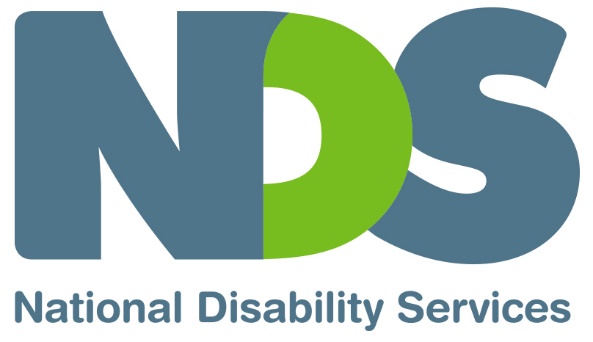 Slide 2Embedding QualityMaintain/progress your CQI momentumReputation and market forces with NDISMaximise safety and outcomes for participantsBuild and embed a quality culture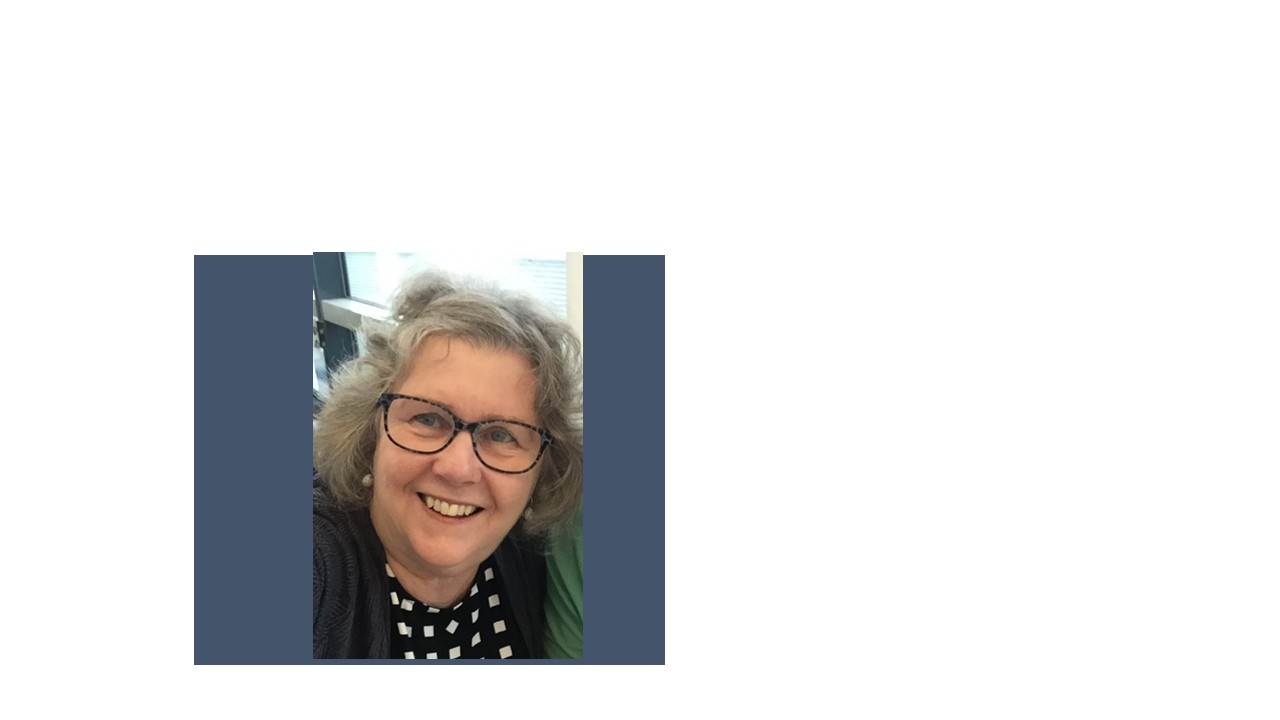 Slide 3ContentCharacteristics of a quality organisationQuality maturityFine tuning your quality management systemContinual improvement toolsEngaging frontline staffSlide 4What does a quality organisation look like?Commitment to quality from the board downClear focus on participant outcomesOngoing review, feedback and evaluation of all activitiesOrganisational learning culture that strives for both continual improvement and innovationResponsive and flexible to changing participant needsHigh levels of employee engagement and empowerment to identify problems and opportunities for improvementsSlide 5Participant view. What makes a quality service?Individual needs are metViews on how their needs will be met are includedFeel respected, treated fairly and with dignitySafe and comfortable environmentPrivacy is maintainedConfidence in the skills & experience of the staffResponsive to any concerns raisedSlide 6Quality SpectrumImmature vs MatureImmature: Activity is about meeting the NDIS Practice Standards and achieving re-registrationMature: Quality is part of the organisation’s strategic vision and the vehicle to create great Person Centred OutcomesSlide 7Maturity LevelsInformalDriven by lone ‘champions’ with an interest in improvement and staff ‘trying harder’ComplianceFocus on compliance with minimum requirementsReactiveFocus on risk management and improved safetyProactive ImprovementQuality system is a key component of governance systemStrategicA quality plan drives a quality consumer experienceBalding C. The Strategic Quality Manager Handbook. Arcade Custom Publishers, 2011. Link to Cathy Balding website.Slide 8Benefits of implementing a Quality Management SystemTo ensure improvements occurPromotes CQI in supports deliveredEnhances reputation and community confidenceConsistency in service deliveryOrganisational and staff accountabilityRecruit and retain good quality staffSlide 9Common approaches to embedding qualityCQI (Plan do check act) cycleUse of measurement and improvement tools and techniquesCommitment to achieving positive outcomes for participantsEngage frontline staff in CQISlide 10Fine tuning your quality management systemWhat is a quality management system?A systemic organization wide program of planning, leadership, change, measurement, evaluation and action that achieves and maintains the organisations vision of positive outcomes for individuals.Slide 11System elementsDoes your system do what you want it to?Are there any gaps?How would you close these gaps?DesignatedIntegratedCommunicatedEvaluatedDocumentedSlide 12Organisational Quality Systems and Continual improvement toolsRoutine data collectionRecommendations from external review Complaints/feedbackIncident investigationPerformance indicatorsStrategic Goals vs practiceStandards/policy vs practiceSlide 13Organisational Quality Systems and Continual improvement tools continuedTeam meetings /brainstormingSharing stories, listening and observationDevelop ideas for improving/solving issueInternal audits, which provide assessment of how well organisational practices align with or systems, processes and objectives-critical tools to ensure consistent and quality service deliveryRisk management plansSlide 14Responsibilities that embed quality and deliver great outcomes for participantsQuality managerBoardManagersFront line workersProvides support to drive the creation and delivery of great outcomesProvide plans structures, systems and resources to lead and support great outcomesTranslate, implement and evaluate plans systems and structures to support great outcomesDeliver, evaluate and improve outcomes to maximise the great participant experienceSlide 15Optimal characteristics of people in these roles to maximise outcomes for participantsCreated by staff who are:Supported by managers and directors who are:Led by executive team members who are:Supported by quality staffSlide 16Role of frontline staffSee the person as an individualUnderstand:person’s history and what matters to the person nowhow the person wants to be supportedhow the person communicateshow the person makes decisionsAct on what the person is telling themSupport the person in their relationshipsSupport the person to be part of their communityWork towards outcomes for the personSlide 17Examples of frontline staff empowermentEncourage their initiativeRecognition and acknowledgementFoster ideas for improvementStrong teamworkCQI is an agenda itemModelling from supervisorsCreate a shared focus on and commitment to ‘+’ outcomesPart of job description and performance reviewSlide 18InnovationThe application of better solutions that meet new requirements, undefined needs, or existing market needs.Differs from improvement in that innovation refers to the notion of doing something differently rather than doing the same thing betterSlide 19ResourcesNDS NDIS Quality and Safeguards ResourcesNDS Quality PortalNDS Zero Tolerance ResourcesQuality and Safeguards in the NDIS Provider GuideSlide 20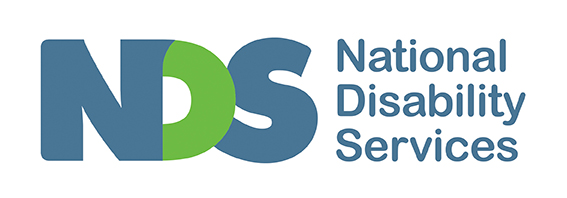 End of document.